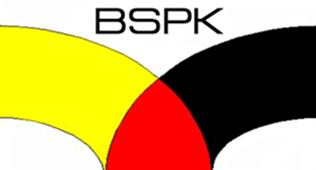 BASHKIMI I SINDIKATAVE TË PAVARURA TË KOSOVËSSAVEZ NEZAVISNIH SINDIKATA KOSOVAU Prištini, 20.05.2024Br. Prot.: 65/2U prilog Uredbe UNMIK-a br. 2003/13, član 10, tačka 10.2, izmenjen i dopunjen Uredbom UNMIK-a br. 2004/45, i sprovođenjem odluke žalbenog veća Posebne komore Vrhovnog suda Kosova, br. AC-I-16-0268-A0001 od 24 avgusta 2017 i uputstvo Specijalizovanog veća Posebne komore Vrhovnog suda Kosova, br. C-IV-20-0059 od 15 oktobra 2020, Savez Samostalnih sindikata Kosova, dana 20 maja 2024OBJAVLJUJEOBAVEŠTENJE za zaposlene u društvenim preduzećima:PRN145 – PK Bujku  u LipjaniPRN018 – PK LLapi  u Pristini PRN190 - CentrotekstilPEJ097 – Veterinska Stanica u DakoviciPEJ044  - PK Baran u PeciGJJI142 PK NovoberdaPRN137 Sipad u PristiniMIT149 –Peko u MitroviciPRN11 Perparimi u PristiniPRN189  Organizacija za napredak Kosovsko Domacinstva u PristiniU cilju apliciranja i dostavljanja radničke dokumentacije za ova DP, u vezi sa izradom inicijalne liste radnika u formatu Eksel tabele u nadležnosti SNSK.Spisak potrebnih dokumenata: Radna knjižica (ako je imate), ili ugovor o radu, pre ili posle juna 1999. Spisak ličnih primanja od relevantnog preduzeća za radnike koji su radili posle juna 1999. godine do privatizacije ili likvidacije društvenog preduzeća - DP. U nedostatku radne knjižice, sve druge isprave (ugovore ili radne odluke) kojima se dokazuje zasnivanje radnog odnosa, odnosno prestanak radnog odnosa u DP. Odluku o prestanku radnog odnosa u periodu 1989-1999, za vreme primene nasilnih diskriminatornih mera od strane bivše Skupštine Republike Srbije (ako imate ovu odluku). Dokumenti iz relevantnih opština, odeljenja za socijalna pitanja (za one koji su pali u ratu na Kosovu 1997-1999, bilo da se radi o borcima za slobodu ili civilnim žrtvama). Svaka druga dokumentacija koja dokazuje i opravdava zahtev za vaše pravo da budete uvršteni u inicijalnu listu koju će izraditi Uprava i postojeći sindikat relevantnog društvenog preduzeća u saradnji sa SNSK. Izvod iz knjige rođenih (original) i kopija lične karte. Broj aktivnog kontaktnog telefona, i adresu e-pošte ako je koristite.Aktivan žiro-račun, potvrda iz banke.Napomena: Sva dostavljena dokumenta moraju biti overena kod nadležnog javnog beležnika (notara), osim kopije lične karte i potvrde iz banke za aktivan žiro-račun. Dokumentacija pripremljena prema uputstvu dostavlja se lično ili se šalje poštom u Kancelariju Saveza nezavisnih sindikata Kosova, na adresu: Bulevar „Bila Klintona“, br. 60, 10000 Priština. Rok za podnošenje dokumentacije je 15 dana od dana objavljivanja oglasa na sajtu KAP-a i objavljivanja u sredstvima javnog informisanja.